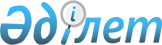 О признании утратившими силу некоторых решений Костанайского городского маслихатаРешение маслихата города Костаная Костанайской области от 15 мая 2018 года № 243. Зарегистрировано Департаментом юстиции Костанайской области 5 июня 2018 года № 7813
      В соответствии со статьей 27 Закона Республики Казахстан от 6 апреля 2016 года "О правовых актах" Костанайский городской маслихат РЕШИЛ:
      1. Признать утратившими силу следующие решения Костанайского городского маслихата:
      1) от 25 июля 2012 года № 60 "О ставках налога на земли, выделенные под автостоянки (паркинг)" (зарегистрировано в Реестре государственной регистрации нормативных правовых актов за номером 9-1-198, опубликовано 4 сентября 2012 года в газете "Наш Костанай");
      2) от 13 августа 2015 года № 348 "О внесении изменений в решение маслихата от 25 июля 2012 года № 60 "О ставках налога на земли, выделенные под автостоянки (паркинг)" (зарегистрировано в Реестре государственной регистрации нормативных правовых актов за номером 5878, опубликовано 22 сентября 2015 года в газете "Наш Костанай").
      2. Настоящее решение вводится в действие по истечении десяти календарных дней после дня его первого официального опубликования.
      СОГЛАСОВАНО
      Исполняющая обязанности
      руководителя Республиканского
      государственного учреждения
      "Управление государственных
      доходов по городу Костанай
      Департамента государственных
      доходов по Костанайской области
      Комитета государственных доходов
      Министерства финансов
      Республики Казахстан"
      _________________ Ж. Акилбекова
					© 2012. РГП на ПХВ «Институт законодательства и правовой информации Республики Казахстан» Министерства юстиции Республики Казахстан
				
      Председатель сессии, депутат
по избирательному округу № 14

О. Игимбаева

      Исполняющая
обязанности секретаря
Костанайского городского маслихата

А. Кабдулинова
